Manuscript instructionsJim Kok
University Twente, Enschede, the Netherlands
email: general-chair@icsv30.orgWim van Keulen
VANKEULEN advies, Schijndel, the Netherlands
This document describes the format for the ICSV30 Congress manuscripts. The official language is English; therefore, all manuscripts should be prepared in this language. Each paper should begin with an abstract, in this position, describing the main ideas of the paper. The abstract should contain no more than 300 words.	Keywords: no more than five words (e.g. building acoustics, finite element methods)IntroductionThis document contains all necessary information to prepare a manuscript for the 30th International Congress on Sound and Vibration (ICSV30).All papers must be submitted through the congress website http://www.icsv30.org/. Please login with your email address and password (created when submitting your abstract), then follow the instructions contained in the “Paper Submission” website page. Please note that the online paper submission system only accepts PDF files no larger than 2 MB. In case of any problems during your paper submission, do not hesitate to contact the Congress Secretariat at secretariat@icsv30.org.General style parametersThis document uses predefined styles to satisfy all the requirements of the 30th International Congress on Sound and Vibration manuscript format. Please while writing your paper do not modify any of the important parameters embedded in this document, such as: fonts, page layout, and style.The most important parameters are hereinafter described:Manuscript page size: Letter (215.9 mm × 279.4 mm).All manuscript page margins: 20 mm.Basic text font: 12 point Times family font (Times, Times New Roman, etc.).Manuscript Title: 17 points sans-serif font (preferably Helvetica or Arial), in bold.Section titles: 14 point sans-serif font (preferably Helvetica or Arial), in bold.Line spacing: single.Left and right margins: justified.First line of each paragraph: indented by 5 mm.First page of the manuscriptSpecial parts of the manuscript first page include: Congress logo, manuscript title, author names and affiliations and abstract.Manuscript TitleThe title should be typeset using 17 point bold Arial or Helvetica font, with capital letters only. The “Title” style has been adjusted to use these values. This style also adjusts vertical spacing above and below the title. If the title is longer than one line, it should be manually broken to equalize line lengths.Author names and affiliationsAuthor names should be typeset using 14 point, Times New Roman font, while affiliations should be typeset using 12 point italics Times New Roman font. “Author” and “Affiliation” styles have been defined to use these values. The styles also adjust vertical spacing above and below author and affiliation lines as well as left and right line indentations.One authorThere is nothing special in case of one author of the manuscript.Two or more authorsIf there are two or more authors belonging to the same institution, they should be mentioned in one line preceding the affiliation. In this case authors should be separated by commas (,) except for the last author’s name, which should be preceded by and.If there are two or more authors belonging to different institutions, the affiliation should be written for all the authors with a differing institution affiliation. An example of the affiliation style for two or more authors is provided on the first page of this guide.In both cases, there should be only one email address, preferably that of the presenting author.AbstractThe abstract text should be typeset using 11 point Times New Roman font. The abstract text should be separated from the rest of the manuscript with a horizontal line. The “Abstract” style has been created to choose this font, to adjust vertical and horizontal spacing around the abstract, and to add the horizontal line.The abstract should be self-contained; therefore, do not refer to the list of references. If references cannot be avoided, please put them in full (e.g., “as described in Gnus and Gnats of the World, R. Gneisser, Gnu Publishing, Ltd, 2008”).The abstract should contain no more than 300 words.Sections, subsections...Sections, subsections, and subsubsections should be numbered with Arabic numerals. Section, subsection, and subsubsection headings should be typed in sans-serif font (Helvetica, Arial) and left-justified.Section heading size should be 14 pt. Section headings should be typed using bold face font. The “Heading 1” style has been adjusted to follow these rules.SubsectionsSubsection headings should be typed using bold face font with 12 pt size. The “Heading 2” style has been adjusted to follow these rules.SubsubsectionSubsubsection headings should be typed using italic font, with 12 pt size. The “Heading 3” style has been adjusted to follow these rules.Please do not use deeper section headings than subsubsections.Mathematical formulas, figures, tables and referencesMathematical formulas, figures, and tables should be separated from the text by a small amount of space below and above them. This space may be used to justify the content vertically on the page.Mathematical formulasMathematical formulas can be placed in the middle of text lines (inline math) or in separate paragraphs. Inline math should be used only for short equations. Please avoid build-up constructions (like fractions, matrices, etc.) in inline math.Long and important mathematical formulas should be placed in separate paragraphs, centred, and with a left-justified number, like the following:		(1)Microsoft Word does not provide convenient tools for automatic numeration of equations and making references to them. The “Equation” style has been created to make it easier to add a progressive numbering and to produce formulas following the above rules.The style contains two tabulators: a left-justifying tabulator at the left margin and a centring tabulator in the middle of the line. To let the formula go in the middle press Ctrl+Tab.Generally, all displayed formulas should be numbered consecutively, beginning with 1. However, only one line of a multi-line formula should be numbered, except when separate references to different lines are necessary.FiguresAll illustrations (line drawings, charts, plots, photos, etc.) should be adjusted to provide reasonable trade-offs between resolution and memory usage (the whole paper should be no larger than 2 MB). When scaling an illustration, make sure the font size and line thickness are still large enough to be legible.All illustrations should be centred on the page. However, when there are two or more narrow illustrations, it may be reasonable to put them side-by-side. All illustrations should be captioned below the illustration. Captions should be numbered consecutively, centred, and written using a Times family font with point size 11. The “Caption” style has been adjusted to follow these rules.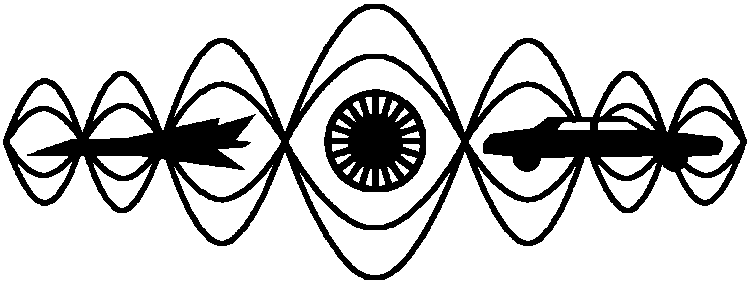 Figure 1: IIAV logo.TablesTables should be centred on the page. All tables should be captioned above the table. Table captions should be numbered consecutively, centred, and written using Times family font with point size 11.Table 1: ICSV30 registration fees [€].Cross-references Cross-references to equations, figures, etc.When referring to equations, enclose the numbers in parentheses and precede them with “Eq.” or “Eqs.” Put an unbreakable space between “Eq.” and the number (press Ctrl-Shift-Space to insert the unbreakable space). For example, you can refer to Eq. (1). You should not begin a sentence with the abbreviation “Eq.” or “Eqs.” Instead, spell out the word.When referring to figures, precede the number with “Fig.” Put an unbreakable space between “Fig.” and the number (press Ctrl-Shift-Space to insert the unbreakable space). For example, you can refer to Fig. 1. You should not begin a sentence with the abbreviation “Fig.” or “Figs.” Instead, spell out the word.When referring to tables, precede the number with the word “Table.” Put an unbreakable space between “Table” and the number (press Ctrl-Shift-Space to insert the unbreakable space). For example, you can refer to Table 1.When referring to sections, subsections, and subsubsections, precede the number with the word “Section.” Put an unbreakable space between “Section” and the number (press Ctrl-Shift-Space to insert the unbreakable space). For example, you can refer to Section 2. Moreover, you can also refer to Section 3.2.2.Cross-references to the literatureUse numbers in square brackets to refer to particular positions in the literature. For example, to refer to the first position in the literature list presented at the end of this guide, you should write [1].List of literature referencesThe heading of the references section should not be numbered. The “RefHeading” style has been created to be used with the references heading.To save space, references may be set in 10-, 11-, or 12-point type, with 10 point type being the smallest type that should be used for references. The “References” style has been created to be used with the literature list.All references to the literature should appear at the end of the paper. An example of the proper format for references is given at the end of this guide. Please check how to refer to a book, journal paper, or conference paper. The reference number should be normal text enclosed in square brackets. The title of the journal, book, or conference proceedings should be in italics. The volume number of a journal paper should be typeset using a boldface font.The numbering of references should be in ascending order and should reflect the order of appearance of the references in the text. An example of the proper format for references is given below.Other important informationNumber of pagesYour manuscript should not exceed the maximum of eight (8) pages. There is only one exception to the above rule: distinguished plenary lecture paper may be up to sixteen (16) pages long.The ICSV30 Organising Committee has the right to reject papers considered inappropriate for the proceedings, even if the abstract originally appeared to be acceptable.Submission deadlinePeer-reviewed papers are advised to be received as a PDF file no later than 15 February 2024. Non-Peer-reviewed papers are advised to be received as a PDF file no later than 31 March 2024. In case of any problems in preparing a PDF file, please email the ICSV30 Secretariat at secretariat@icsv30.org.All papers must be submitted through the congress website: http://www.icsv30.org/. Please login with your email address and password (created when submitting your abstract). Use the “Remind me my password” link if you have forgotten your password. Then, follow the instructions on the “Paper Submission” subpage. Please note that the online paper submission system only accepts PDF files no larger than 2 MB. In case of any problems during your paper submission, do not hesitate to contact the Congress Secretariat at secretariat@icsv30.org.PresentationThe official language of the ICSV30 Congress is English.The presentation time for distinguished plenary lecture paper will be 45 minutes.The presentation time planned for all invited and contributed papers is 10 minutes, plus 3 minutes for discussion and 2 minutes for changeover. The session chair is responsible for keeping to these rules. Please make sure you are able to stay within these limits.Please note that paper presentations will be included in the ICSV30 Scientific Programme and full papers in the Congress Proceedings only if at least one registration fee per paper is received by the ICSV30 Secretariat before 31 March 2024. Each registration fee entitles presentation of only one paper; additional presentations are each charged an extra paper fee of € 100.00.REFERENCESCrocker, M. J. Ed., Handbook of Noise and Vibration Control, John Wiley & Sons, Hoboken, NJ (2007).Migdalovici, M., Sireteanu, T. and Videa, E. M. Control of Vibration of Transmission Lines, International Journal of Acoustics and Vibration, 15 (2), 65–71, (2010).Každailis, P., Giriūnienė, R., Rimeika, R. and Čiplys, D. Application of leaky surface acoustic waves for investigation of thin film properties, Proceedings of the 18th International Congress on Sound and Vibration, Rio de Janeiro, Brazil, 10–14 July, (2011).Finks, K. (2003). Geometrical Acoustics. [Online.] available: http://www.fink.com/Kevin.htmlYang, J. N., Akbarpour, A., and Ghaemmaghami, P. Technical Report NCEER-87-0007, Instantaneous Optimal Control Law for Tall Buildings Under Seismic Excitations, (1987).Poese, M. E., Performance Measurements on a Thermoacoustic Refrigerator Driven at High Amplitudes, Master of Science Thesis, Graduate Program in acoustics, Pensylvania State University, (1998).Registration TypeEarly-BirdEarlyLateOn-siteIIAV members750800870940Non-Members88093010001070Retired/Students705745790855Accompanying Persons180180180250